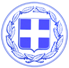 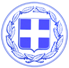                       Κως, 13 Οκτωβρίου 2018ΔΕΛΤΙΟ ΤΥΠΟΥΘΕΜΑ : “Η υπόθεση της ΒΙΜΕΛ οδηγείται στη Δικαιοσύνη και στη Δίωξη Οικονομικού Εγκλήματος.”Από το Γραφείο Τύπου του Δήμου Κω εκδόθηκε η ακόλουθη ανακοίνωση:“Η έκθεση των ορκωτών λογιστών για τη διαχείριση της ΒΙΜΕΛ την περίοδο 2011-2014, οδηγείται στη Δικαιοσύνη και στη Δίωξη Οικονομικού Εγκλήματος για να αποδοθούν πλέον και οι ποινικές ευθύνες.Γιατί τις πολιτικές, τις έχουν ήδη αποδώσει οι πολίτες της Κω.Η δημοσιοποίηση των στοιχείων της έκθεσης, εφόσον πρόκειται για στοιχεία και δεδομένα που αφορούν σε ανώνυμη εταιρεία, απαγορεύεται βάσει νόμου. Αν θέλει ας τη δημοσιοποιήσει η κ. Ρούφα, αναλαμβάνοντας και τις ευθύνες της.Η κ. Ρούφα μπορεί να λέει όσες ασυναρτησίες θέλει και να διεκδικεί το δικαίωμα στο ακαταλόγιστο. Μπορεί να προσποιείται ότι δεν γνωρίζει τον κ. Κιλιμάτο και ότι όλα όσα συνέβησαν στη ΒΙΜΕΛ κατά τη διάρκεια της κοινής τους θητείας είναι οφθαλμαπάτη.Θα έχει την ευκαιρία να τα εξηγήσει όλα αυτά στη Δικαιοσύνη, η οποία είναι η μόνη αρμόδια πλέον για να αποφασίσει.Στη δική μας αντίληψη δεν υπάρχουν οι έννοιες της ατιμωρησίας, και της συγκάλυψης.”Γραφείο Τύπου Δήμου Κω